LebenslaufPersonalienName	Fabian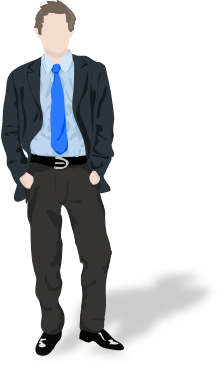 Vorname	MusterAdresse	Strasse	PLZ OrtTelefon	P. 044 830 22 88 / M. 076 256 22 21E-Mail	name@hotmail.chGeburtsdatum	10. März 2001Heimatort	AarauEltern	Vor- und NachnamenBesuchte Schulenseit 2013	Sekundarschule A, Schulhaus, Ort2009-2012 	Mittelstufe, Schulhaus, Ort2006-2009 	Unterstufe, Schulhaus, OrtBerufsbesichtigungenDatum	Informationsnachmittag bei Feller AG - ElektronikerDatum	MSW Informationsnachmittag - ElektronikerDatum	ZLI-Informationsveranstaltung – Informatik/MediamatikDatum	Berufswahlparcours – InformatikerDatum	Flughafen – Informationsveranstaltung (Berufe am Flughafen)Schnupperlehrenvon bis	azo – ElektronikerDatum	Helsana – Informatiker Systemtechnik/Supporterbesuchte Kurse Informatik23.04.15 (Frühlingsferien)	Tageskurs im ZLI, Programmieren mit C28.04.15 (Frühlingsferien)	Tageskurs im ZLI, Bildbearbeitung mit Photoshop2014	Tastaturschreiben mit Abschlussdiplom (seither benutze ich 
	täglich das 10-Fingersystem)Freiwilligenarbeitjährlich im Sept. 10 Tage	Mithilfe an den Musikfesttagen Wallisellen14. bis 18.10.13	Mithilfe an der CAT WEEK WallisellenFreizeitaktivitäten / InteressenAufzählung und auch darauf achten, was für die Firma interessant sein könnte.ReferenzenVorname Name, KlassenlehrerinSchulhaus Strasse 308000 OrtTel.mail@schule.ch Vorname Name, KlassenlehrerinSchulhaus Strasse 308000 OrtTel.mail@schule.ch Vorname NameBildungsdirektion Kanton Zürichbiz KlotenHammelirainstrasse 48304 KlotenTel. mail@ajb.zh.chweitere Personen, z.B. von Vereinen